(allegato 1)Dati del segnalanteSe la segnalazione è già stata effettuata ad altri soggetti compilare la seguente tabella:Se no, specificare i motivi per cui non è stata rivolta ad altri soggetti:Dati e informazioni segnalazione condotta illecitadescrizione del fatto:la condotta è ritenuta illecita per i seguenti motivi:Alla e-mail, oltre al presente modulo,  dovrà essere allegata la copia di un documento di riconoscimento del segnalante e l’eventuale documentazione a corredo della denunciaIl segnalante è consapevole delle responsabilità e delle conseguenze civili e penali in caso di dichiarazioni mendaci e/o formazione o uso di atti falsi, anche ai sensi e per gli effetti dell’art. 76 del D.P.R. n. 445/2000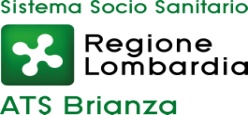 Modulo per la segnalazione di condotte illecite da parte del dipendente pubblicoai sensi dell’art. 54-bis del D.Lgs. 165/2001Nome del segnalante:Cognome del segnalante:Codice fiscale: Qualifica servizio attuale:Incarico di servizio attuale:Servizio/ufficio di assegnazione attualeQualifica servizio epoca dei fatti:Incarico di servizio epoca dei fatti:Servizio/ufficio di assegnazione epoca dei fattiTelefonoEmailSoggettoData segnalazioneEsito della segnalazionegg/mm/aaaagg/mm/aaaagg/mm/aaaagg/mm/aaaagg/mm/aaaaEnte :Periodo in cui si è verificato il fatto:Data in cui si è verificato il fatto:Luogo fisico in cui si è verificato il fatto:Soggetto che ha commesso il fatto: nome, cognome, qualifica (possono essere inseriti più nomi):Eventuali soggetti privati coinvolti:Eventuali imprese coinvolte:Modalità con cui è venuto a conoscenza del fatto:Eventuali altri soggetti che possono riferire sul fatto (nome, cognome, qualifica, recapiti):Area a cui può essere riferito il fatto:Se “altro”, specificare:Settore cui può essere riferito il fatto:Se “Altro”, specificare: